Ministério da Educação                                                                                                                                                                                                 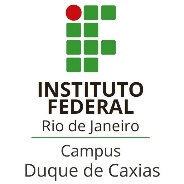                                                         Secretaria de Educação Profissional e Tecnológica                                   Instituto Federal de Educação Ciência e Tecnologia do Rio de JaneiroCampus Duque de CaxiasREQUERIMENTO DE RENOVAÇÃO DE MATRÍCULA (Para alunos menores de idade)Nome: ___________________________________________________________________________ Turma: _____________		Venho requerer a V.Sª a renovação de matrícula do Curso Técnico em __________________________________________________ no ___ semestre do ano letivo de _______.Declaro aceitar as disposições expressas no Regulamento da Educação Profissional Técnica de Nível Médio e do Ensino Médio disponibilizado no site da instituição: http://www.ifrj.rdu.br/sites/default/files/webfm/images/2015-03-13-Regulamento-Educacao-Profissional-tecnica-Nivel-Medio-e-do-Ensino-Medio.pdfEstou ciente do Art. 63 do Regulamento da Educação Profissional Técnica de Nível Médio e do Ensino Médio, que especifica as situações em que o educando poderá ter indeferida a solicitação de renovação de matrícula.A renovação de matrícula também não será efetivada caso haja qualquer pendência com a Biblioteca. A devolução dos livros emprestados por este setor deverá ser feita até o final do semestre letivo vigente.Em, ____/____/_______                                                                   _____________________________________________________									            	         Assinatura do Responsável				             		          _____________________________________________________					 		                   	      Nome por extenso/Grau de parentesco    ---------------------------------------------------------------------------------------------------------------------------------------------------------------------------------------------------Ministério da Educação                                                                                                                                                                                                                                                         Secretaria de Educação Profissional e Tecnológica                                   Instituto Federal de Educação Ciência e Tecnologia do Rio de JaneiroCampus Duque de CaxiasREQUERIMENTO DE RENOVAÇÃO DE MATRÍCULA (Para alunos menores de idade)Nome: ___________________________________________________________________________ Turma: _____________			Venho requerer a V.Sª a renovação de matrícula do Curso Técnico em __________________________________________________ no ___ semestre do ano letivo de _______.Declaro aceitar as disposições expressas no Regulamento da Educação Profissional Técnica de Nível Médio e do Ensino Médio disponibilizado no site da instituição: http://www.ifrj.rdu.br/sites/default/files/webfm/images/2015-03-13-Regulamento-Educacao-Profissional-tecnica-Nivel-Medio-e-do-Ensino-Medio.pdfEstou ciente do Art. 63 do Regulamento da Educação Profissional Técnica de Nível Médio e do Ensino Médio, que especifica as situações em que o educando poderá ter indeferida a solicitação de renovação de matrícula.A renovação de matrícula também não será efetivada caso haja qualquer pendência com a Biblioteca. A devolução dos livros emprestados por este setor deverá ser feita até o final do semestre letivo vigente.Em, ____/____/_______                                                                    _____________________________________________________									            	           Assinatura do Responsável				                                           _____________________________________________________					 		                   	       Nome por extenso/Grau de parentesco*É imprescindível o comparecimento do(a) responsável do(a) aluno(a) na nossa reunião que será realizada no dia 31/01/2024 às 16h no auditório do campus.*PRAZO PARA RENOVAÇÃO DE MATRÍCULA: 22 A 31/01/2024*